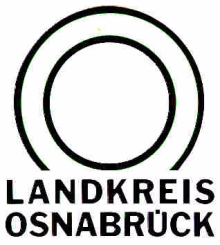 Landkreis Osnabrück	Sprechzeiten:	Der Landkreis im Internet:Am Schölerberg 1	Montag bis Freitag, 8.00 bis 13.00 Uhr.	http://www.lkos.de49082 Osnabrück	Donnerstag auch bis 17.30 Uhr.	Ansonsten nach VereinbarungVermeintliche Testzertifikate der „Praxis Dr. Ansay“ aus Hamburg für 3G-Nachweis ungültigOsnabrück. Achtung: Durch die 3G-Regel am Arbeitsplatz wird Arbeitnehmern, die nicht geimpft oder genesen sind, bei Erscheinen im Unternehmen die Vorlage eines negativen Corona-Tests vorgeschrieben. Diese Pflicht ist durch den Arbeitgeber zu kontrolliert. In diesem Zusammenhang tauchen nun vermehrt Testzertifikate einer „Arztpraxis Dr. med. Eva-Maria Ansay“ aus Hamburg auf (siehe Anlage). Der Landkreis Osnabrück weist darauf hin, dass diese vermeintlichen Testzertifikate, die im Internet heruntergeladen werden können, nicht dem Nachweis der 3G-Regel genügen, vom Gesundheitsdienst nicht anerkannt werden und damit rechtlich gesehen ungültig sind. Arbeitgeber dürfen diese vermeintlichen Nachweise also nicht akzeptieren.Landkreis Osnabrück  Postfach 25 09  49015 OsnabrückDie LandrätinDie LandrätinAn dieRedaktionReferat für Assistenzund Kommunikation-Pressestelle-Datum:	26. November 2021Zimmer-Nr.:	2061Auskunft erteilt:	Burkhard RiepenhoffDurchwahl:Referat für Assistenzund Kommunikation-Pressestelle-Datum:	26. November 2021Zimmer-Nr.:	2061Auskunft erteilt:	Burkhard RiepenhoffDurchwahl:Pressemitteilung
Tel.: (05 41) 501-Fax: (05 41) 501-e-mail:20614420riepenhoffb@lkos.de